NOTA SINTETICA PER DIVULGAZIONE- Corso di Perfezionamento “Scena del crimine: multidisciplinarietà dell’approccio forense”-La multidisciplinarietà riflette l’esigenza del superamento di percorsi formativi ancorati alla specificità delle singole discipline e trova nelle scienze forensi l’occorrenza di cooperazione tra docenti, alcuni dei quali non affini per contenuti, come giuristi, radiologi, biologi, ma pur tuttavia, accomunati dal ricorso sempre crescente, nelle aule di giustizia della necessità di avvalersi della c.d. prova scientifica, come mezzo sul quale orientare i processi. L’obiettivo del Corso di Perfezionamento “Scena del crimine: multidisciplinarietà dell’approccio forense” proposto dalla prof.ssa Elena Carra del Dipartimento di Scienze e Tecnologie Biologiche Chimiche e Farmaceutiche, sarà quello di offrire una formazione multidisciplinare all’esperto forense contemporaneo attraverso l’erogazione del sapere condiviso del novero delle discipline bio-medico forensi, nonché, delle scienze penalistiche e processual-penalistiche.Attraverso diversi allestimenti di scenari del crimine, saranno coinvolte tutte le figure professionali (forze dell’Ordine, magistrato, medico legale, avvocato, biologo) che intervengono nel corso di un sopralluogo giudiziario e ciò a vantaggio della completezza dell’approccio forense che trova nella scena del crimine sinergia di espressione, allo scopo di estrarre quel filo conduttore atto a formare figure professionali al passo con il progresso scientifico e tecnologico. Il Corso è rivolto non solo a laureati o laureandi in biologia, medicina, in professioni sanitarie, giurisprudenza, chimica e tecnologie farmaceutiche, chimica e farmacologia, ma anche all’Autorità giudiziaria nazionale in formazione, ad avvocati e operatori del diritto in genere, agli operatori delle Forze dell’Ordine, a psicologi e giornalisti che vogliano ampliare le conoscenze nel settore criminologico-forense giudiziario. I Corsisti potranno acquisire una formazione di Esperto Qualificato, proponendosi all’albo dei Consulenti Tecnici del Tribunale penale e civile; potranno, altresì, proporsi come Esperti per coadiuvare le figure professionali del biologo forense, del medico legale e degli avvocati nel corso di sopralluoghi giudiziari. Direttore del Corso: Elena Carra; elena.carra@unipa.itSi rimanda al bando con scadenza 5 aprile 2017 per maggiori informazioni: http://www.unipa.it/amministrazione/area1/ssp03/uob03bis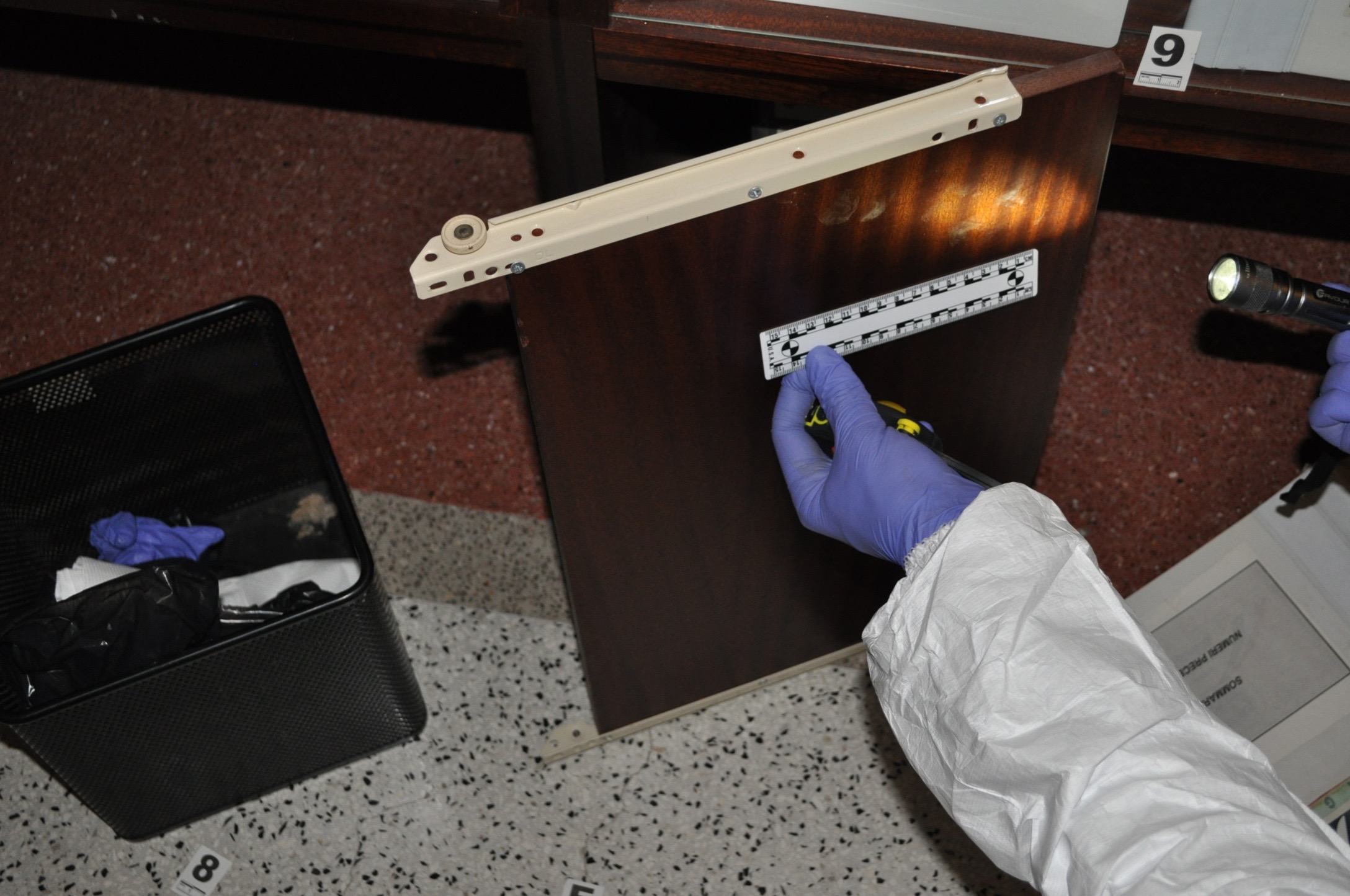 